Miner County Building Permit ApplicationRequired Application Submissions  Residential Development in the Agricultural Zone – Documentation showing that the building site meets the minimum lot requirement of five (5) acres and only one dwelling per quarter/quarter section.  Development in Commercial/Industrial Zoning District – Documentation showing that the building site meets the minimum lot requirement of two (2) acres.  Residential Development – Signed Agricultural Easement.  Moved in Buildings – Signatures are required in Section 1205 of Miner County Zoning Ordinance.  Name of installer of the private sewer system.  A sketch of the proposed property, showing the following, shall accompany this application:North DirectionDimension of Proposed StructureStreet NamesLocation of Proposed Structure on LotDimension and Location of Existing Buildings on SiteFront and Side Yard SetbacksOther Information as May be RequiredSite SketchPermit issued this _______________ day of _____________FOR OFFICIAL USE ONLYFee Paid:	________________________	Date:	________________________Permit Issued:  _________________________	Date:	________________________Permit Expires: _________________________Reasons for Denying Permit:Date:Date:Date:Permit NumberPermit NumberPermit NumberPermit NumberPermit NumberPermit NumberPermit NumberPermit NumberPermit NumberPermit NumberPermit NumberPermit NumberPermit NumberPermit NumberPermit NumberPermit NumberPermit NumberPermit NumberPermit NumberPermit NumberPermit NumberPermit NumberPermit NumberApplicant’s NameApplicant’s NameApplicant’s NameApplicant’s NameApplicant’s NameApplicant’s NameApplicant’s NameApplicant’s NamePhone NumberPhone NumberPhone NumberPhone NumberPhone NumberPhone NumberPhone NumberPhone NumberAddressAddressAddressAddressOwner’s NameOwner’s NameOwner’s NameOwner’s NameOwner’s NameOwner’s NameOwner’s NamePhone NumberPhone NumberPhone NumberPhone NumberPhone NumberPhone NumberPhone NumberPhone Number(If different than Applicant)(If different than Applicant)(If different than Applicant)(If different than Applicant)(If different than Applicant)(If different than Applicant)(If different than Applicant)(If different than Applicant)(If different than Applicant)(If different than Applicant)(If different than Applicant)(If different than Applicant)(If different than Applicant)(If different than Applicant)(If different than Applicant)(If different than Applicant)(If different than Applicant)(If different than Applicant)(If different than Applicant)(If different than Applicant)(If different than Applicant)(If different than Applicant)(If different than Applicant)Owner’s AddressOwner’s AddressOwner’s AddressOwner’s AddressOwner’s AddressOwner’s AddressOwner’s AddressOwner’s Address       (If different than Applicant)       (If different than Applicant)       (If different than Applicant)       (If different than Applicant)       (If different than Applicant)       (If different than Applicant)       (If different than Applicant)       (If different than Applicant)       (If different than Applicant)       (If different than Applicant)       (If different than Applicant)       (If different than Applicant)       (If different than Applicant)       (If different than Applicant)       (If different than Applicant)       (If different than Applicant)       (If different than Applicant)       (If different than Applicant)       (If different than Applicant)       (If different than Applicant)       (If different than Applicant)       (If different than Applicant)       (If different than Applicant)       (If different than Applicant)       (If different than Applicant)       (If different than Applicant)       (If different than Applicant)       (If different than Applicant)       (If different than Applicant)       (If different than Applicant)Development Site Legal Description:Development Site Legal Description:Development Site Legal Description:Development Site Legal Description:Development Site Legal Description:Development Site Legal Description:Development Site Legal Description:Development Site Legal Description:Development Site Legal Description:Development Site Legal Description:Development Site Legal Description:Development Site Legal Description:Development Site Parcel Number:Development Site Parcel Number:Development Site Parcel Number:Development Site Parcel Number:Development Site Parcel Number:Development Site Parcel Number:Development Site Parcel Number:Development Site Parcel Number:Development Site Parcel Number:Development Site Parcel Number:Development Site Parcel Number:Development Site Street Address:Development Site Street Address:Development Site Street Address:Development Site Street Address:Development Site Street Address:Development Site Street Address:Development Site Street Address:Development Site Street Address:Development Site Street Address:Development Site Street Address:Development Site Street Address:Existing Zoning Designation:Existing Zoning Designation:Existing Zoning Designation:Existing Zoning Designation:Existing Zoning Designation:Existing Zoning Designation:Existing Zoning Designation:Existing Zoning Designation:Existing Zoning Designation:Existing Zoning Designation:Contractor Name:Contractor Name:Contractor Name:Contractor Name:Contractor Name:Contractor Name:Contractor Name:Contractor Name:Contractor Name:Contractor Name:Contractor Name:Contractor Name:Contractor Name:Contractor Name:Type of Application (Check All That Apply)Type of Application (Check All That Apply)Type of Application (Check All That Apply)Type of Application (Check All That Apply)Type of Application (Check All That Apply)Type of Application (Check All That Apply)Type of Application (Check All That Apply)Type of Application (Check All That Apply)Type of Application (Check All That Apply)Type of Application (Check All That Apply)Type of Application (Check All That Apply)Type of Application (Check All That Apply)Type of Application (Check All That Apply)Type of Application (Check All That Apply)Type of Application (Check All That Apply)Type of Application (Check All That Apply)Type of Application (Check All That Apply)Type of Application (Check All That Apply)Type of Application (Check All That Apply)Type of Application (Check All That Apply)Type of Application (Check All That Apply)Type of Application (Check All That Apply)Type of Application (Check All That Apply)Type of Application (Check All That Apply)Type of Application (Check All That Apply)Type of Application (Check All That Apply)Type of Application (Check All That Apply)Type of Application (Check All That Apply)Type of Application (Check All That Apply)Type of Application (Check All That Apply)Type of Application (Check All That Apply)Type of Application (Check All That Apply)Type of Application (Check All That Apply)Type of Application (Check All That Apply)Type of Application (Check All That Apply)Type of Application (Check All That Apply)Type of Application (Check All That Apply)Type of Application (Check All That Apply)New StructureNew StructureNew StructureNew StructureNew StructureNew StructureNew StructureNew StructureAlteration/AdditionAlteration/AdditionAlteration/AdditionAlteration/AdditionAlteration/AdditionAlteration/AdditionAlteration/AdditionAlteration/AdditionAlteration/AdditionAlteration/AdditionAccessory BuildingAccessory BuildingAccessory BuildingAccessory BuildingAccessory BuildingAccessory BuildingAccessory BuildingAccessory BuildingAccessory BuildingAccessory BuildingMovingMovingDemolitionDemolitionDemolitionDemolitionDemolitionDemolitionDemolitionDemolitionExcavationExcavationExcavationExcavationExcavationExcavationBuilding Size (in Sq. Ft.)Building Size (in Sq. Ft.)Building Size (in Sq. Ft.)Building Size (in Sq. Ft.)Building Size (in Sq. Ft.)Building Size (in Sq. Ft.)Building Size (in Sq. Ft.)Building Size (in Sq. Ft.)Building Size (in Sq. Ft.)Building Eve HeightBuilding Eve HeightBuilding Eve HeightBuilding Eve HeightBuilding Eve HeightBuilding Eve HeightBuilding Eve HeightBuilding Eve HeightBuilding Eve HeightFoundation TypeFoundation TypeFoundation TypeFoundation TypeFoundation TypeFoundation TypeFoundation TypeFoundation TypeLot AreaLot AreaLot AreaLot AreaLot AreaRoof TypeRoof TypeRoof TypeRoof TypeRoof TypeRoofing MaterialRoofing MaterialRoofing MaterialRoofing MaterialRoofing MaterialRoofing MaterialRoofing MaterialHeating SystemHeating SystemHeating SystemHeating SystemHeating SystemHeating SystemHeating System  Basement Area:  Basement Area:  Basement Area:  Basement Area:  Basement Area:  Basement Area:NoneNoneNonePartialPartialPartialFullFullFullFullType of SidingType of SidingType of SidingType of SidingType of SidingType of SidingEstimated Project Construction Cost (including labor):Estimated Project Construction Cost (including labor):Estimated Project Construction Cost (including labor):Estimated Project Construction Cost (including labor):Estimated Project Construction Cost (including labor):Estimated Project Construction Cost (including labor):Estimated Project Construction Cost (including labor):Estimated Project Construction Cost (including labor):Estimated Project Construction Cost (including labor):Estimated Project Construction Cost (including labor):Estimated Project Construction Cost (including labor):Estimated Project Construction Cost (including labor):Estimated Project Construction Cost (including labor):Estimated Project Construction Cost (including labor):Estimated Project Construction Cost (including labor):Estimated Project Construction Cost (including labor):Estimated Project Construction Cost (including labor):Estimated Project Construction Cost (including labor):Miner County Zoning Administrator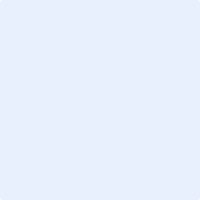 